<Commission>{ECON}Committee on Economic and Monetary Affairs</Commission><RefProc>2017/0035</RefProc><RefTypeProc>(COD)</RefTypeProc><Date>{28/09/2017}28.9.2017</Date><TitreType>DRAFT OPINION</TitreType><CommissionResp>of the Committee on Economic and Monetary Affairs</CommissionResp><CommissionInt>for the Committee on Legal Affairs</CommissionInt><Titre>on the proposal for a regulation of the European Parliament and of the Council amending Regulation (EU) No 182/2011 laying down the rules and general principles concerning mechanisms for control by Member States of the Commission’s exercise of implementing powers</Titre><DocRef>(COM(2017)0085 – C8-0034/2017 – 2017/0035(COD))</DocRef>Rapporteur: <Depute>Roberto Gualtieri</Depute>PA_LegamAMENDMENTSThe Committee on Economic and Monetary Affairs calls on the Committee on Legal Affairs, as the committee responsible, to take into account the following amendments:<RepeatBlock-AmendA><AmendA>Amendment		<NumAmA>1</NumAmA><DocAmend>Proposal for a regulation</DocAmend><Article>Recital 11</Article>Or. <Original>{EN}en</Original><TitreJust>Justification</TitreJust>Transparency should be increased at all levels, both at the level of the advisory procedure and of the examination procedure.</AmendA><AmendA>Amendment		<NumAmA>2</NumAmA><DocAmend>Proposal for a regulation</DocAmend><Article>Recital 11 a (new)</Article>Or. <Original>{EN}en</Original><TitreJust>Justification</TitreJust>Transparency should be increased at all levels, including for the information provided to Parliament.</AmendA></RepeatBlock-AmendA><RepeatBlock-AmendB><AmendB>Amendment		<NumAmB>3</NumAmB><DocAmend>Proposal for a regulation</DocAmend><Article>Article 1 – paragraph 1 – point 2 – point b</Article><DocAmend2>Regulation (EU) No 182/2011</DocAmend2><Article2>Article 6 – paragraph 3a</Article2>Or. <Original>{EN}en</Original><TitreJust>Justification</TitreJust>It is appropriate to inform the European Parliament, as a co-legislator.</AmendB><AmendB>Amendment		<NumAmB>4</NumAmB><DocAmend>Proposal for a regulation</DocAmend><Article>Article 1 – paragraph 1 – point 3 – point -a (new)</Article><DocAmend2>Regulation (EU) No 182/2011</DocAmend2><Article2>Article 10 – paragraph 1 – point c</Article2>Or. <Original>{EN}en</Original><TitreJust>Justification</TitreJust>Transparency should be increased at all levels, including at the level of Member State representatives and other participants</AmendB><AmendB>Amendment		<NumAmB>5</NumAmB><DocAmend>Proposal for a regulation</DocAmend><Article>Article 1 – paragraph 1 – point 3 – point a</Article><DocAmend2>Regulation (EU) No 182/2011</DocAmend2><Article2>Article 10 – paragraph 1 – point e</Article2>Or. <Original>{EN}en</Original><TitreJust>Justification</TitreJust>Transparency should be increased at all levels, both at the level of the advisory procedure and of the examination procedure.</AmendB><AmendB>Amendment		<NumAmB>6</NumAmB><DocAmend>Proposal for a regulation</DocAmend><Article>Article 1 – paragraph 1 – point 3 a (new)</Article><DocAmend2>Regulation (EU) No 182/2011</DocAmend2><Article2>Article 11 – paragraph 1</Article2>Or. <Original>{EN}en</Original><TitreJust>Justification</TitreJust>It is appropriate that the draft implementing acts are notified to the European Parliament in its role as a branch of the legislator. It is also appropriate for the European Parliament to indicate to the Commission when a draft implementing act is politically not compatible with the aim or the content of the basic act.</AmendB></RepeatBlock-AmendB>European Parliament2014-2019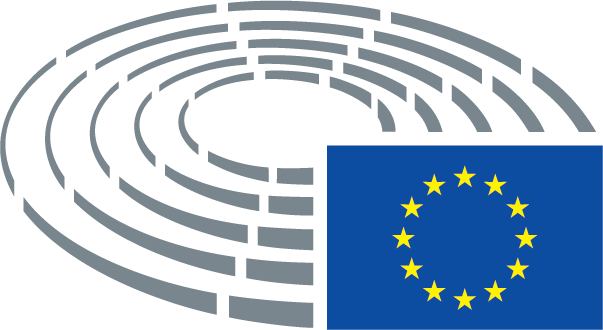 Text proposed by the CommissionAmendment(11)	Transparency on the votes of Member State representatives at the appeal committee level should be increased and the individual Member State representatives' votes should be made public.(11)	Transparency on the votes, views and orientations of Member State representatives at committee level, including at appeal committee level, should be increased and details of those votes, views and orientations should be made public.Text proposed by the CommissionAmendment(11a) 	The European Parliament and the Council should have full access to the register containing information on committee proceedings, and should be promptly informed of committee proceedings and should be informed of any votes in the appeal committee as a matter of urgency.Text proposed by the CommissionAmendment"3a. Where no opinion is delivered in the appeal committee, the Commission may refer the matter to the Council for an opinion indicating its views and orientation on the wider implications of the absence of opinion, including the institutional, legal, political and international implications. The Commission shall take account of any position expressed by the Council within 3 months after the referral. In duly justified cases, the Commission may indicate a shorter deadline in the referral.""3a. Where no opinion is delivered in the appeal committee, the Commission may refer the matter to the Council for an opinion indicating its views and orientation on the wider implications of the absence of opinion, including the institutional, legal, political and international implications. The Commission shall take account of any position expressed by the Council within 3 months after the referral. In duly justified cases, the Commission may indicate a shorter deadline in the referral.  The European Parliament shall be kept duly and timely informed in this regard”.Present textAmendment(-a)	in paragraph 1, point (c) is replaced by the following:“(c)	the summary records, together with the lists of the authorities and organisations to which the persons designated by the Member States to represent them belong;”“(c)	the summary records, together with the lists of participants representing the authorities and organisations;”Text proposed by the CommissionAmendment(e)	the voting results including, in the case of the appeal committee, the votes expressed by the representative of each Member State;(e)	the voting results including the votes expressed by the representative of each Member State;Present textAmendment(3 a)	In Article 11 (1), the first sentence is replaced by the following:“Where a basic act is adopted under the ordinary legislative procedure, either the European Parliament or the Council may at any time indicate to the Commission that, in its view, a draft implementing act exceeds the implementing powers provided for in the basic act. In such a case, the Commission shall review the draft implementing act, taking account of the positions expressed, and shall inform the European Parliament and the Council whether it intends to maintain, amend or withdraw the draft implementing act.”“Where a basic act is adopted under the ordinary legislative procedure, and after notification of the draft implementing act simultaneously to the European Parliament and the Council as soon as it is available, either the European Parliament or the Council may at any time indicate to the Commission that, in its view, that draft implementing act exceeds the implementing powers provided for in the basic act or that it is not compatible with the aim or the content of the basic act.  In such a case, the Commission shall review the draft implementing act, taking account of the positions expressed, and shall inform the European Parliament and the Council whether it intends to maintain, amend or withdraw the draft implementing act.”